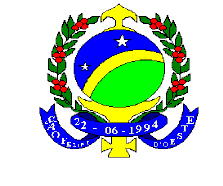 ESTADO DE RONDONIAPODER LEGISLATIVOPREFEITURA MUNICIPAL DE SÃO FELIPE D’OESTELEI Nº 237/2006Autoria: Poder LegislativoAltera a Lei Municipal nº 231/2006 e dá outras providências.		O Prefeito Municipal do Município de São Felipe D’Oeste, Estado de Rondônia, Sr. VOLMIR MATT, no uso das suas atribuições, , faz saber que a Câmara Municipal aprovou e fica sancionada a seguinteLEIArt. 1º -  Fica alterada a Lei 231, de 18 de abril de 2006, para, onde consta Paróquia Nossa Senhora Aparecida, contar: Paróquia Nossa Senhora de Fátima.Art. 2º - O teor restante da referida lei permanecem inalterados.Art. 3º -  Esta Lei entrará em vigor na data da sua publicação, retroagindo seus efeitos a 02 de maio de 2006.Art. 4º - Revogam-se as disposições em contrário.Gabinete do Prefeito Municipal de São Felipe D’Oeste, aos vinte e seis dias do mês de maio do ano de dois mil e seis.VOLMIR MATTPrefeito Municipal